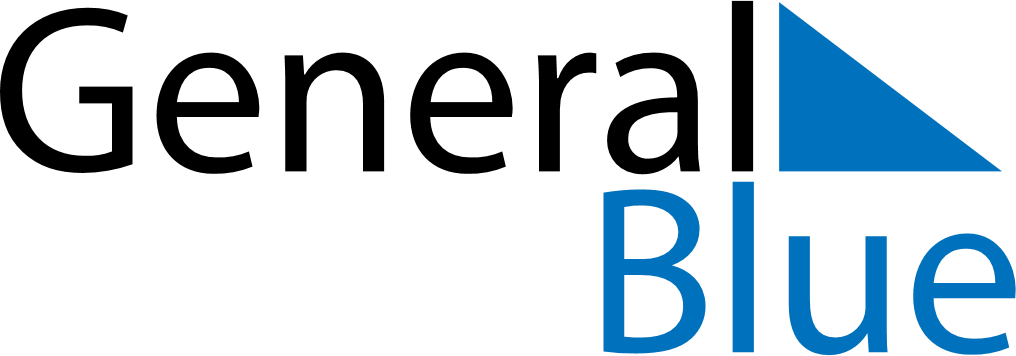 June 2024June 2024June 2024June 2024June 2024June 2024June 2024Suzdal’, RussiaSuzdal’, RussiaSuzdal’, RussiaSuzdal’, RussiaSuzdal’, RussiaSuzdal’, RussiaSuzdal’, RussiaSundayMondayMondayTuesdayWednesdayThursdayFridaySaturday1Sunrise: 3:36 AMSunset: 8:55 PMDaylight: 17 hours and 18 minutes.23345678Sunrise: 3:35 AMSunset: 8:56 PMDaylight: 17 hours and 20 minutes.Sunrise: 3:34 AMSunset: 8:57 PMDaylight: 17 hours and 22 minutes.Sunrise: 3:34 AMSunset: 8:57 PMDaylight: 17 hours and 22 minutes.Sunrise: 3:33 AMSunset: 8:59 PMDaylight: 17 hours and 25 minutes.Sunrise: 3:33 AMSunset: 9:00 PMDaylight: 17 hours and 27 minutes.Sunrise: 3:32 AMSunset: 9:01 PMDaylight: 17 hours and 29 minutes.Sunrise: 3:31 AMSunset: 9:02 PMDaylight: 17 hours and 31 minutes.Sunrise: 3:30 AMSunset: 9:03 PMDaylight: 17 hours and 32 minutes.910101112131415Sunrise: 3:30 AMSunset: 9:04 PMDaylight: 17 hours and 34 minutes.Sunrise: 3:29 AMSunset: 9:05 PMDaylight: 17 hours and 35 minutes.Sunrise: 3:29 AMSunset: 9:05 PMDaylight: 17 hours and 35 minutes.Sunrise: 3:29 AMSunset: 9:06 PMDaylight: 17 hours and 37 minutes.Sunrise: 3:28 AMSunset: 9:07 PMDaylight: 17 hours and 38 minutes.Sunrise: 3:28 AMSunset: 9:08 PMDaylight: 17 hours and 39 minutes.Sunrise: 3:28 AMSunset: 9:08 PMDaylight: 17 hours and 40 minutes.Sunrise: 3:27 AMSunset: 9:09 PMDaylight: 17 hours and 41 minutes.1617171819202122Sunrise: 3:27 AMSunset: 9:10 PMDaylight: 17 hours and 42 minutes.Sunrise: 3:27 AMSunset: 9:10 PMDaylight: 17 hours and 42 minutes.Sunrise: 3:27 AMSunset: 9:10 PMDaylight: 17 hours and 42 minutes.Sunrise: 3:27 AMSunset: 9:11 PMDaylight: 17 hours and 43 minutes.Sunrise: 3:27 AMSunset: 9:11 PMDaylight: 17 hours and 43 minutes.Sunrise: 3:27 AMSunset: 9:11 PMDaylight: 17 hours and 43 minutes.Sunrise: 3:28 AMSunset: 9:11 PMDaylight: 17 hours and 43 minutes.Sunrise: 3:28 AMSunset: 9:12 PMDaylight: 17 hours and 43 minutes.2324242526272829Sunrise: 3:28 AMSunset: 9:12 PMDaylight: 17 hours and 43 minutes.Sunrise: 3:29 AMSunset: 9:12 PMDaylight: 17 hours and 43 minutes.Sunrise: 3:29 AMSunset: 9:12 PMDaylight: 17 hours and 43 minutes.Sunrise: 3:29 AMSunset: 9:12 PMDaylight: 17 hours and 42 minutes.Sunrise: 3:30 AMSunset: 9:12 PMDaylight: 17 hours and 42 minutes.Sunrise: 3:30 AMSunset: 9:11 PMDaylight: 17 hours and 41 minutes.Sunrise: 3:31 AMSunset: 9:11 PMDaylight: 17 hours and 40 minutes.Sunrise: 3:31 AMSunset: 9:11 PMDaylight: 17 hours and 39 minutes.30Sunrise: 3:32 AMSunset: 9:11 PMDaylight: 17 hours and 38 minutes.